Kultūros paveldo objekto būklės tikrinimo taisyklių priedas Kauno miesto savivaldybės administracijos Kultūros paveldo skyrius(dokumento sudarytojo pavadinimas)KULTŪROS PAVELDO OBJEKTO BŪKLĖS PATIKRINIMO AKTAS2023-07-21      Nr. 55-16-17(data)		Kaunas(užpildymo vieta)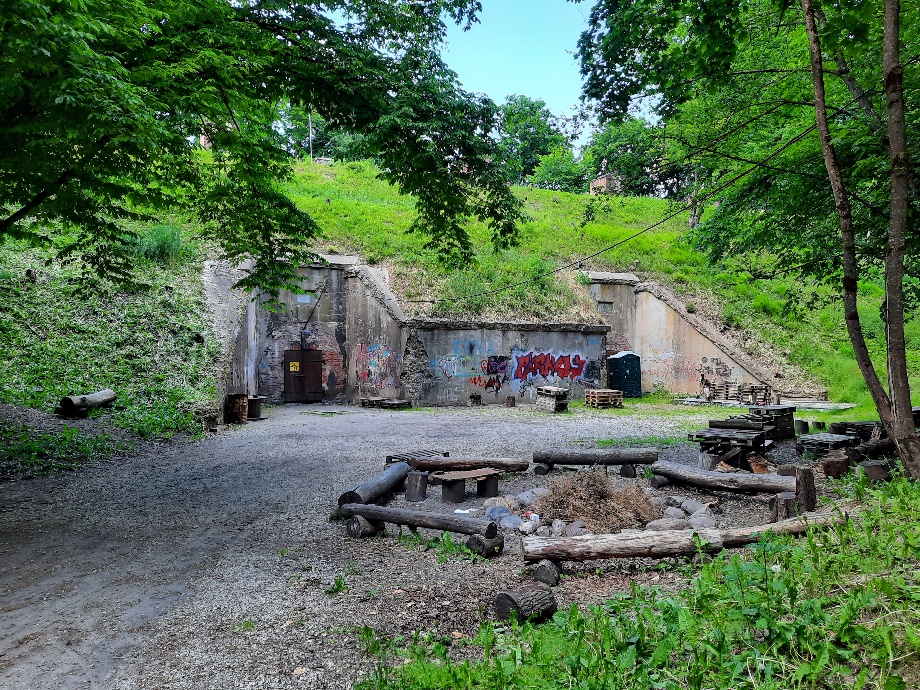 FF-1Vaizdas iš PV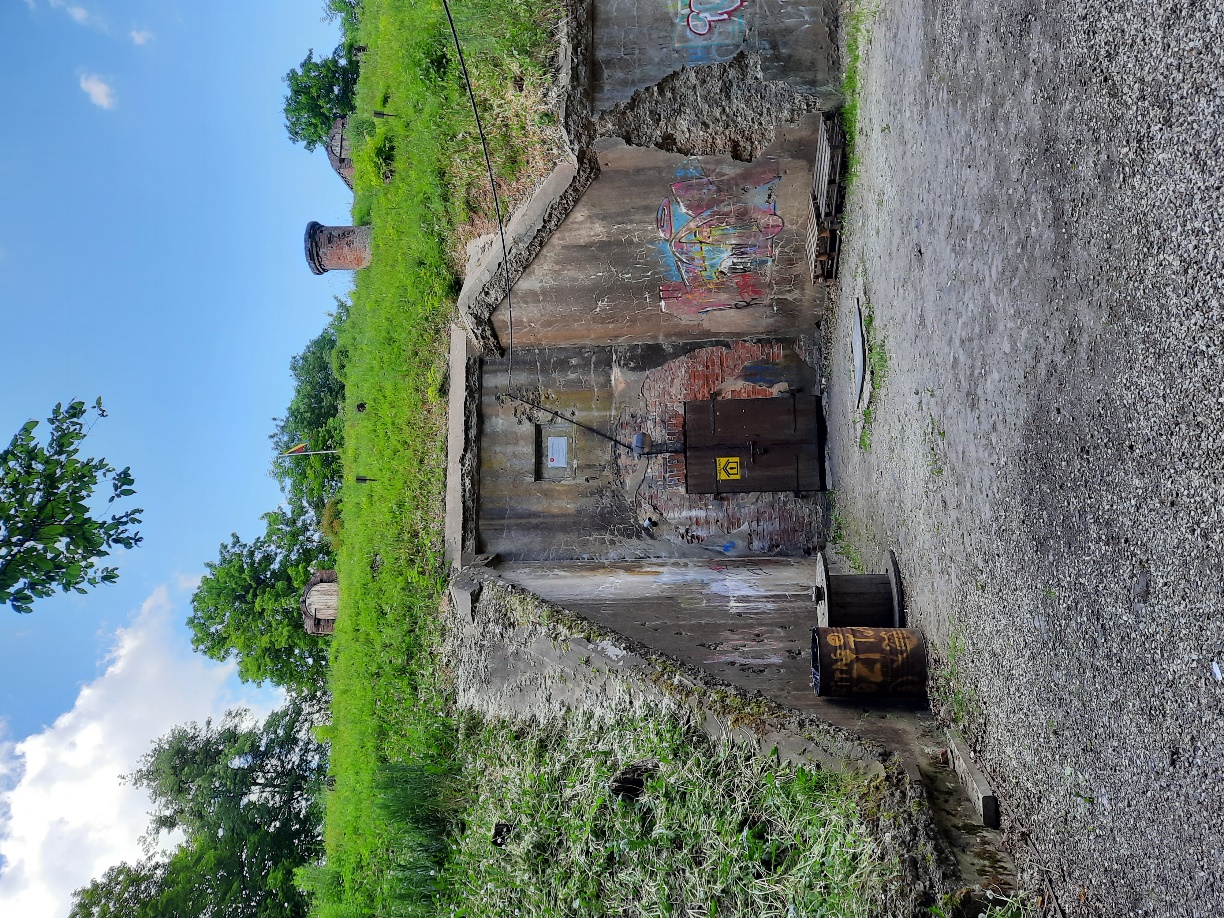 FF-2PR fasado fragmentas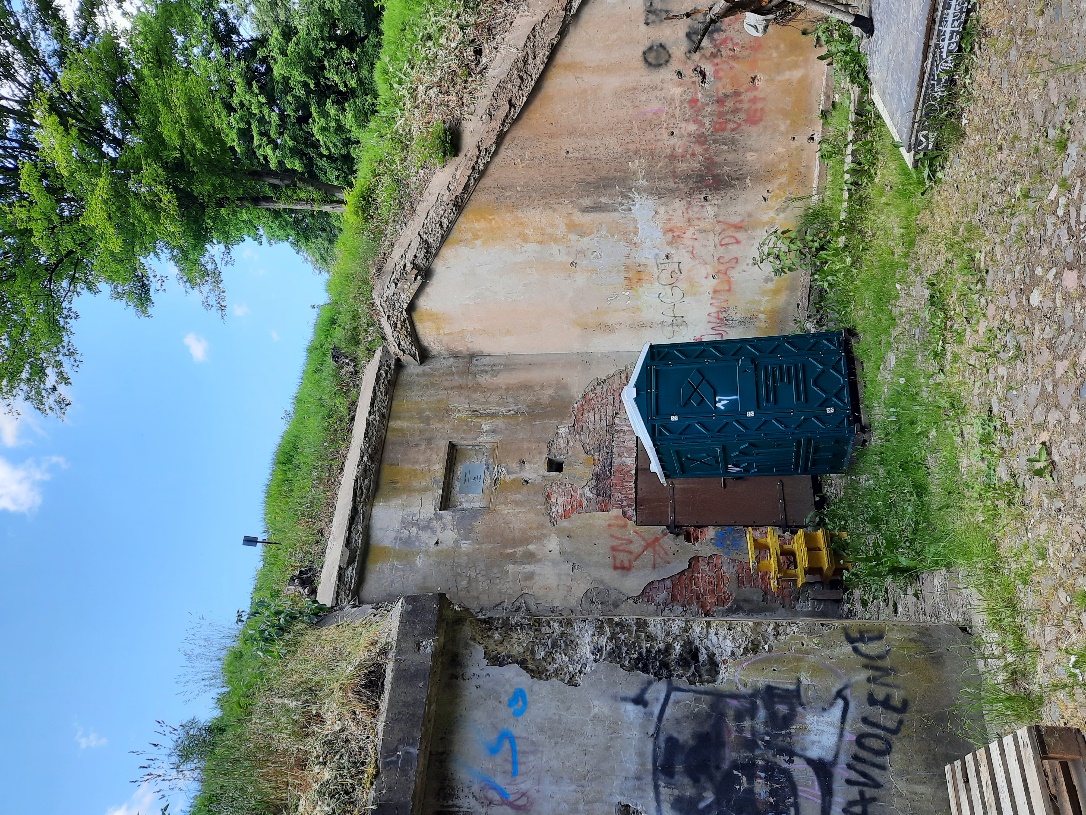 FF-3PR fasado fragmentas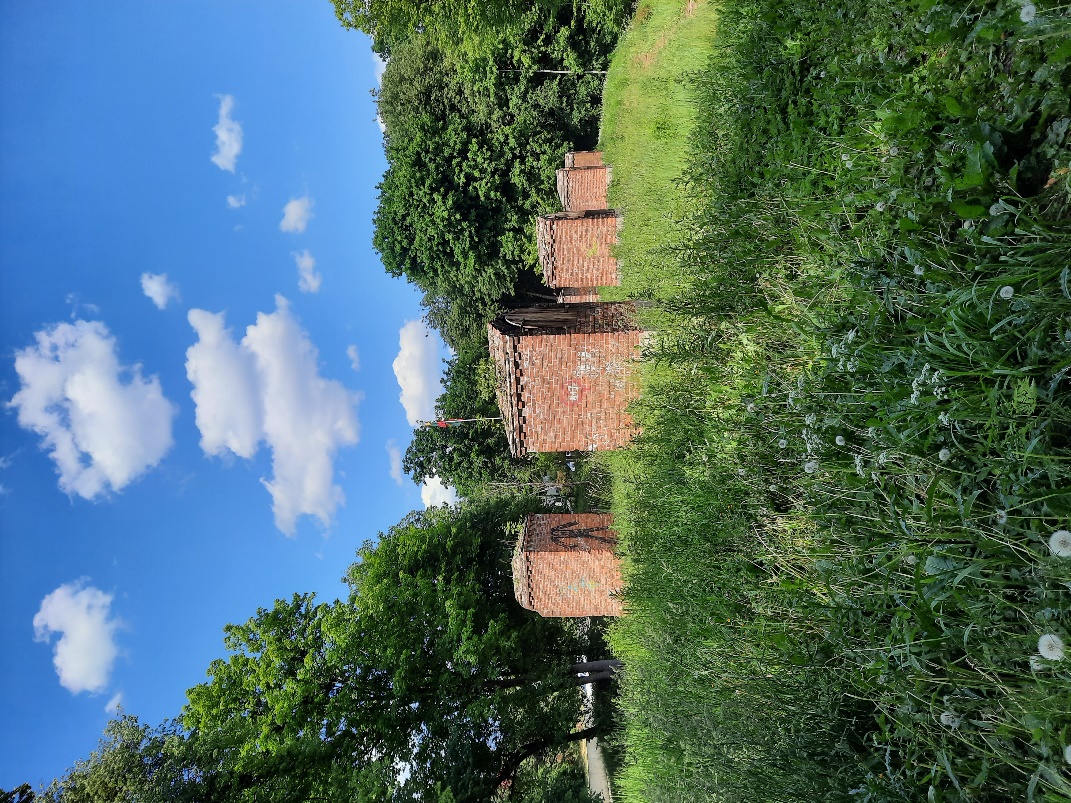 FF-4 Ventiliacijos kaminų vaizdas iš P